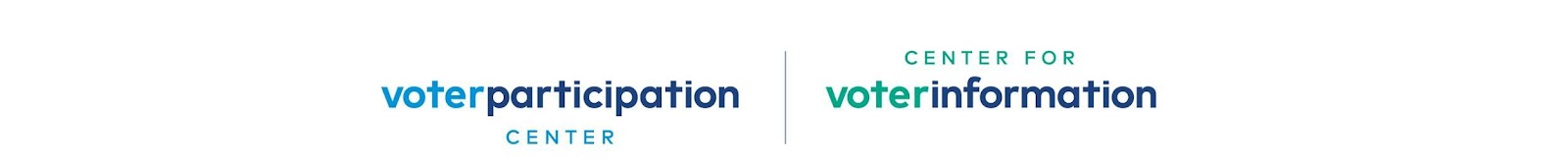 Civic Engagement Groups Mail 1,416,151 Voter Registration And Vote-By-Mail Applications to North Carolina for General ElectionPart of a major effort by VPC/CVI to encourage eligible North Carolinians to vote in this electionWASHINGTON, DC – The non-partisan and non-profit Voter Participation Center (VPC) and the Center for Voter Information (CVI) are mailing 607,931 voter registration applications and 808,220 vote-by-mail applications to 1,147,545 eligible North Carolina citizens this month to encourage participation in our democracy. It’s part of an ambitious effort to build enthusiasm around North Carolina’s general election on Tuesday, November 8.Tom Lopach, President and CEO of the Voter Participation Center and Center for Voter Information says: “VPC and CVI bring democracy directly to North Carolinians' doorsteps--or smartphones--by providing 1,147,545 North Carolina residents with the very same voter registration and vote-by-mail applications that are provided by their state. There are a number of convenient ways you can vote this election season - whether that’s in person or by mail - and we are here to provide eligible voters with everything they need to vote.” The voter registration mailers remind North Carolinians who are eligible but not registered that “Registering to vote is simple!” and “all you have to do is fill it, sign It, mail it.” VPC and CVI directly mail voters the exact same application that is typically provided by state officials. By filling out the voter registration application, voters can ensure they have an opportunity to vote on or before Election Day on Tuesday, November 8. The vote-by-mail letters let registered voters in North Carolina know that “Voting by mail is EASY.” All they have to do is sign, date, and complete the application, then place it in the envelope with prepaid postage and drop it in the mail. VPC and CVI mails voters the exact same application that is provided by the state. By voting-by-mail, registered voters can take pressure off of election officials and ensure that their votes are cast. VPC and CVI are mailing similar letters to more than 6 million Americans in August and September. The mailers are part of an ongoing effort by VPC and CVI to help turn out voters in North Carolina. As election day nears, VPC and CVI also will be engaging North Carolinians through online programming. VPC and CVI primarily send mailings to members of the New American Majority - people of color, young people, and unmarried women - many of whom have historically been under-represented in our democracy.Who’s in the New American Majority in North Carolina?The New American Majority makes up ​​4.6 million people in North Carolina meaning this group represents 62.3% of the state’s voting eligible population. Young people (18 - 35): 2,079,439 people, or 28.1% of people who can vote.People of color: 2,626,127 or 35.5% of people who can vote, including 491,834 Latinos and 1,743,973 African-Americans.Unmarried women: 2,017,185 people, or 27.3% of people who can vote.###